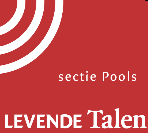 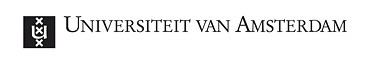 Sekcja Polska w Levende Talen i Polonistyka Uniwersytetu Amsterdamskiegozapraszają na wykład onlinePani prof. Elżbiety Kruszyńskiej Książki obrazkowe – piękne książki na całe życiepiątek, 25 marca, godz. 19.00-20.30 ZOOMCzym są picture booki?Jaką pełnią funkcję w edukacji czytelniczej młodych ludzi?Dlaczego warto je czytać?Czy książki obrazkowe to książki przyszłości?O książkach, o których trudno pisać, bo żeby je zrozumieć, trzeba je obejrzeć; o inicjacyjnym wymiarze czytania i o spotkaniu z prawdziwą sztuką, będącą katalizatorem postaw i wartości opowie dr hab. Elżbieta Kruszyńska, prof. UMK – pracownik naukowo-dydaktyczny w Instytucie Literaturoznawstwa UMK w Toruniu. Prowadzi badania dotyczące literatury dla dzieci i młodzieży, zarówno tej dawnej, jak i współczesnej, a także antropologii literatury i dydaktyki. Autorka książek: Dydaktyczny charakter powieści dla dziewcząt w dwudziestoleciu międzywojennym, Toruń 2009; Między zabawą a dydaktyką. Literacka twórczość Adama Bahdaja dla dzieci i młodzieży, Toruń 2017 oraz kilkudziesięciu artykułów. Współpracuje z różnymi ośrodkami kulturalnymi i edukacyjnymi w Polsce. Członkini Polskiej Sekcji IBBY. Wielbicielka mądrych, poruszających i pięknie ilustrowanych tekstów, wierzy w moc książek zbójeckich i uważa, że o literaturze dla młodego odbiorcy należy pisać w sposób poważny i uważny.Warsztaty odbywają się w ramach cyklu pt.:Odświeżamy nasz język ojczysty i wiedzę o literaturzeDla kogo? dla nauczycieli, studentów, tłumaczy, ludzi pióra,             wszystkich, którym zależy na posługiwaniu się aktualną polszczyznąLiczba miejsc: 30. Decyduje kolejność zgłoszeń.Zgłoszenia przyjmujemy na e-mail: gosia.hol@gmail.com do 24 marca.Wtedy osoby zgłoszone otrzymają link do spotkania online.Prosimy o dopisek, jeśli chcą Państwo zaświadczenie uczestnictwa.W imieniu organizatorówElżbieta Niemczuk-Weissprzewodnicząca Sekcji Polskiej LTwykładowca UvA